“Descubra los cuatro países cerveceros más importantes con degustación en cervecerías típicas”Ámsterdam, Tilburgo, Amberes, Brujas, Bruselas, Lovaina, Colonia, Heidelberg, Selva Negra, Granja de Lúpulo, Múnich, Nuremberg, Pilsen, Ceske Budejovice, Praga.Duración: 15 Días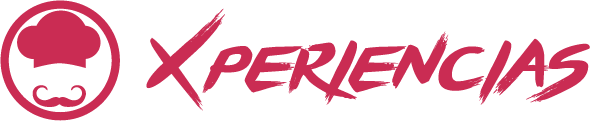 Llegadas: Diarias (Sujetas a confirmación)01 enero 2023 – 31 marzo 2024Día 1.	ÁmsterdamLlegada al aeropuerto de Ámsterdam, y traslado privado a su hotel. Tiempo libre a disposición. A las 18:30pm encuentro con su guía en el lobby de su hotel para dirigirse a la micro cervecería Brouwerij De Prael. Disfrute en el Pb de la Cervecería de una degustación de 4 cervezas caseras de Barril de alta graduación alcohólica, alcanzando hasta 11.5% grados. Alojamiento.Día 2.	Ámsterdam (Heineken)- Tilburgo (Trappist) – AmberesDesayuno y visita de ciudad en Ámsterdam, después tendremos oportunidad de conocer la experiencia Heineken y la producción de la cerveza, sin duda las mas famosa de Holanda. En 1886, descubrió la levadura tipo “A”, que da ese sabor tan característico a la cerveza Heineken. Disfrutara de un par de vasos, directamente elaborada de la fábrica. Continuamos con destino a Tilburgo, en medio del monasterio Trapense, disfrute de la única cerveza Trappist Ale blanca del mundo. Continuamos a Amberes. Alojamiento.Día 3.	Amberes – Eltvelde (Triple, Blond, IPA & Lambic) – BrujasDesayuno. Bélgica, este pequeño país ofrece la variedad mas grande de cervezas del mundo. Empiece por la típica cerveza de Amberes, De Koninck y visita de su Cervecería. Viaje a la fábrica de las cervezas superiores en Eltvelde. Conozca el arte de la elaboración de la cerveza tradicional adaptada a los avances tecnológicos. Alojamiento.Día 4.	Brujas – Gent (Delirium -Strong Blond Ale) – Bruselas	Desayuno. Visita de la parte moderna y la parte antigua de la fabrica de cervezas De Halve Maan, la única del mundo que transporta cerveza por medio de un oleoducto. Degustación de La Brugse Zot, una cerveza rubia muy exquisita de alta fermentación. Continuamos hacia Gent y después a la famosa Cervecería Delirium con prueba de su exquisita cerveza Strong Blond Ale con 8.5% vol. Alojamiento.Dia 5.   Bruselas – Lovaina (Stella Artois) – Colonia (Ale)Desayuno. Visita de Bruselas, incluyendo la tienda Beer Planet, con la colección mas grande de cervezas belgas. Continuamos a Lovaina con una breve visita y continuando a la fabrica de cerveza Stella Artois (1366), Degustación de esta rica cerveza Lager con 5.0% vol. Seguimos con destino a la ciudad de Colonia en donde recomendamos cenar en la típica Cervecería Früh Kölsch, cerveza tipo Ale. Alojamiento.	Dia 6.  	Colonia – Heidelberg – Selva Negra (Cerveza Lager)          Desayuno. Breve visita del centro de Colonia, luego salida hacia Heidelberg, para visitar la abadía y cervecería Klosterhof. Después de un tour por la cervecería podrá disfrutar de una muestra de diferentes tipos de cerveza.Tiempo libre para almuerzo en el restaurante Klosterhof (No Incluido). A continuación, viajaremos a la famosa región de la Selva Negra, donde esta noche tendrá una experiencia auténtica: Dormirá en una auténtica posada Alemana de la fábrica artesanal de las cervezas Rothaus. Alojamiento.Dia 7.   Selva Negra – Granja del Lúpulo – Múnich (Cerveza Blanca)Desayuno. A hora indicada salida hacia la granja Hopfengut No 20, donde se producen los mejores lúpulos, equipada con moderna tecnología agrícola y estrictamente de acuerdo con la ley de pureza Alemana (Reinheiitsgebot en Alemán). Conozca el ingrediente que da carácter y alma a la cerveza. Degustación de tres cervezas especiales. Continuamos hacia Múnich. Recomendamos: Disfrute de una cerveza blanca (en Alemán Weissbier) hecha con una elevada proporción de malta de trigo, tonalidad blanquecina y un ligero sabor a vainilla. Alojamiento.Dia 8.   Múnich (Cerveza tipo Oktoberfest)Desayuno. Visita de los mayores atractivos de Múnich finalizando en la plaza principal “Marienplatz”. Durante el Tour podrá degustar de algunas especialidades bávaras en el “Viktualienmarkt”. Almuerzo típico bávaro y una cerveza Mab (1 litro) en la mundialmente famosa Hofbräuhaus, cerveza oficial del Oktoberfest. Tiempo libre para disfrutar del ambiente relajante en un jardín de cerveza “Biergarten” (a petición). Alojamiento.Dia 9. Múnich – Klosterweltenburg (Bock) – NurembergDesayuno. Viaje al monasterio benedictino de Weltenburg que es el productor de la cerveza más Antigua del mundo (Año 1050). No deje de probar la cerveza Asam Bock que obtuvo el Segundo lugar como la mejor cerveza negra estacional de Alemania (No Incluida). Por la tarde continuaremos a Nuremberg. Disfrute de un paseo con historia urbana y degustación de la cocina Bávara y Franca. Alojamiento.Día 10.	Núremberg – Bamberg (Cerveza Negra) Kulmbach – PilsenDesayuno. Por la mañana viajaremos hacia Bamberg que es Famoso por sus cervezas y su centro antiguo patrimonio de la Unesco. Degustación de la Aecht Schlenkerla Rauchbier (Cerveza Ahumada”, estilo de cerveza típicamente de color oscuro y ahumada en el gusto. El ahumado se debe al humo de malta sobre el fuego durante el proceso de la elaboración de la cerveza. A continuación, visitará Kulmbach y el museo de la cerveza. Alojamiento.Día 11.	Pilsen (Cerveza Pilsen)	Desayuno. Pilsen, el nombre que todo el mundo relaciona con la cerveza. Visita de la legendaria fábrica de cerveza Pilsner. La culminación del recorrido es una degustación de cerveza natural, sin filtraje, en la bodega histórica. Recomendamos realizar la visita al Cetro Medieval en Pilsen. Alojamiento.Día 12. Pilsen – Ceske Budejovice / BudweisDesayuno. Después del desayuno saldremos con destino a Ceske Budejovice (o Budweis en alemán). Ahí conocerá a otro gran productor de cerveza checo: Budweiser Budvar. Esta cerveza posee un fuerte sabor maltoso y una amargura media. De color Amarillo dorado, se produce a base de saaz, una de las variedades de lúpulo más famosas del mundo. Sabía que el nombre Budweiser esta desde 1907 en disputa entre dos compañías, una Checa y otra de EE.UU. Alojamiento.Día 13.   Ceske Budejovice (Budweis) – PragaDesayuno. A hora indicada salida a la capital de la República Checa, Praga. También conocida como la ciudad dorada. Visita del centro histórico y sus principales puntos turísticos. Después del paseo tendremos un tiempo libre. Sugerimos cenar en Prague Beer Museum & Pub, que ofrece una selección gigante de más de 30 de las mejores cervezas artesanales de barril de la región, música en vivo y comida tradicional. Alojamiento.Día 14.  Praga (Cerveza Lager)Desayuno. Después del desayuno, visita de la Staropramen Center forma parte del complejo histórico de edificios de la fábrica de cerveza en el antiguo barrio industrial de Praga. El recorrido interactivo lo llevará en un viaje desde su fundación hasta los días modernos. DegustaciónDía 15.  Praga Desayuno. A hora indicada traslado Privado al aeropuerto internacional de Praga para abordar el vuelo a nuestra ciudad de origen.Fin de nuestros servicios.INCLUYE: Traslado aeropuerto – hotel – aeropuerto en servicio privado Transporte en bus durante todo el recorrido.Chofer – Guia de habla hispana durante todo el recorrido.14 noches de alojamiento con desayuno buffet en todos los hoteles. Visitas y excursiones según programa.Degustaciones: 4 pruebas de cerveza de Prael, 1 Trappist, 1 Rauchbier.Cena típica Bávara en Múnich, incluyendo 1 cerveza Oktoberfest (1 litro). Tours de cerveceria descritos en itinerario con degustación: Heineken,De Konick,De Halve Maan, Delirium, Stella Artois, Klosterhof, Rothaus, Hopfengut No 20, Pilsner Urquell, Budweis Budvar, Staropramen.Visitas con Admisiones incluidas: Fabricas de Cerveza superiores (Van Steenberge), Weltenburg, Mönchshof.Visita culinaria en NurembergNO INCLUYE:Actividades y alimentos no indicados en el itinerario.Vuelos internacionales Propinas.Gastos personalesSeguro de viajeroNOTAS:Tarifas por persona en USD, sujetas a disponibilidad al momento de reservar Es responsabilidad del pasajero contar con la documentación necesaria para su viaje (el pasaporte debe tener una vigencia de + de 6 meses).En caso de que hubiera alguna alteración en la llegada o salida de los vuelos internaciones y los clientes perdieran alguna (S) visitas; Travel Shop no devolverá el importe de las mismas. En caso de querer realizarlas tendrán un costo adicional y están sujetas a confirmación. Recomendamos que el cliente contrate un seguro de viajero ya que Travel Shop no cubrirá los gastos médicos en caso de accidente.Consultar condiciones de cancelación y más con un asesor de Operadora Travel Shop.Algunas de las actividades incluidas están sujetas a cabio o cancelaciones sin previo aviso, confirmando al momento de reservar. La mayoría de los hoteles en Alemania no ofrecen aire acondicionado y el servicio de internet se paga aparte. Las habitaciones en ocupación doble y triple son con dos camas. No son estándar.Hotel en Selva Negra 3 estrellas, en ambas categorías.HOTELERIA 3 ESTRELLAS                                                        TARIFAS POR PERSONA EN USD
SERVICIOS TERRESTRES EXCLUSIVAMENTEHOTELERIA 3 ESTRELLAS                                                        TARIFAS POR PERSONA EN USD
SERVICIOS TERRESTRES EXCLUSIVAMENTEHOTELERIA 3 ESTRELLAS                                                        TARIFAS POR PERSONA EN USD
SERVICIOS TERRESTRES EXCLUSIVAMENTEHOTELERIA 3 ESTRELLAS                                                        TARIFAS POR PERSONA EN USD
SERVICIOS TERRESTRES EXCLUSIVAMENTE2
PAX4
PAX6
PAXTERRESTRES821055904440HOTELERIA 4 ESTRELLAS                                                        TARIFAS POR PERSONA EN USD
SERVICIOS TERRESTRES EXCLUSIVAMENTEHOTELERIA 4 ESTRELLAS                                                        TARIFAS POR PERSONA EN USD
SERVICIOS TERRESTRES EXCLUSIVAMENTEHOTELERIA 4 ESTRELLAS                                                        TARIFAS POR PERSONA EN USD
SERVICIOS TERRESTRES EXCLUSIVAMENTEHOTELERIA 4 ESTRELLAS                                                        TARIFAS POR PERSONA EN USD
SERVICIOS TERRESTRES EXCLUSIVAMENTE2
PAX4
PAX6
PAXTERRESTRES840057404560HOTELES PREVISTOS O SIMILARES CATEGORIA TURISTA / PRIMERAHOTELES PREVISTOS O SIMILARES CATEGORIA TURISTA / PRIMERAHOTELES PREVISTOS O SIMILARES CATEGORIA TURISTA / PRIMERACIUDADHOTELCATAMSTERDAMURBAN LODGETAMSTERDAMNH SCHILLERPAMBERESLEONARDO HOTEL ANTWERPENTBRUJASNH COLLECTION ANTWERPEN CPBRUJASHOTEL MARTINTBRUJASNH BRUGGEPBRUSELAS HOTEL PANTONATBRUSELAS NH STEPHANIEPCOLONIAARCOTEL KOLNTCOLONIACOLONIANH KOLN ALTSTADTPSELVA NEGRABRAUEREIGASTHOF ROTHAUSTSELVA NEGRABRAUEREIGASTHOF ROTHAUSTMUNICHARTHOTELTMUNICHHOLIDAY INN MUNICH CITY CPNUREMBERGHOTEL NURGSCHMIETTNUREMBERGMARITIM NURNBERGPPILSENHOTEL CONTINENTAL PLZENTVIENA HAUSE EASY PILSENPBUDEJOVICE / BUDWEISPENZION CENTRUMTBUDEJOVICE / BUDWEISHOTEL DVORAKPPRAGAHOTEL CHOPIN PRAGUETPRAGANH PRAGUEP